Тест по теме «Грибы»Ф. И. ______________________________________________________Заполни пропуски в таблице.                                                               Живая природа                                                                   Отметь правильный ответ. Какую роль в жизни леса играют грибы?Нити грибницы срастаются с корнями деревьев и мешают им растиМногие лесные животные питаются грибамиГрибы не нужны лесуНити грибницы срастаются с корнями деревьев и помогают им всасывать из почвы воду и питательные веществаОтметь правильный ответ. Чем различаются деревья и грибы?Они не отличаются.Строением. У гриба есть шляпка, а у дерева – ветки с листьями.Грибы и деревья – это разная группа живых существ.Деревья – съедобные, а грибы могут быть несъедобными.Подпиши части гриба.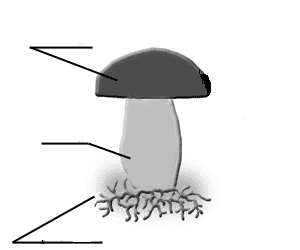 Определи гриб по описанию.Шляпка снизу белая или желтоватая, на ножке рисунок в виде белой сеточки, мякоть на срезе остается белой. Это - _______________________________.Подчеркни названия съедобных грибов.Маслёнок, мухомор, сыроежка, ложный опёнок, боровик, лисичка, бледная поганка, подберёзовик.Отметь правильный ответ. Грибы можно собирать в скверахв паркахв лесуу дороги